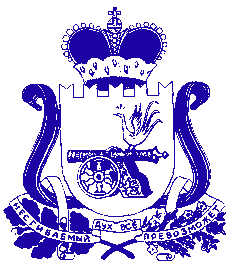 Администрация муниципального образования «Сафоновский район» Смоленской областиРАСПОРЯЖЕНИЕот 21.06.2019 № 380-рВ целях пресечения террористических актов, обеспечения безопасности дорожного движения в период проведения массового мероприятия, посвященного празднованию Дня города,1. Обеспечить временное прекращение движения транспортных средств в период проведения массового мероприятия 29.06.2018 с 08-30 час. до 23-30 час. На следующих участках автомобильной дороги местного значения по ул. Ленина               г. Сафоново Смоленской области:- ул. Энгельса, возле дома № 8 и дома № 12- ул. Кирова, возле дома № 4 и дома № 8;- ул. Ленина на перекрестке с ул. Строителей;- ул. Ленина до перекрестка с ул. Красногвардейской в районе дома № 36;- ул. Революционную, по ул. Ленина между домами № 7, № 9 и между домами № 6, № 8.  2. Директору МУП «Водоканал» (Г.И. Беляев) выделить одно автотранспортное средство марки ЗИЛ 495810 (государственный номер Р 429 ЕЕ 67 RUS) и одно автотранспортное средство марки ГАЗ 53 (государственный номер В 996 МО 67 RUS), директору МБУ «Управления коммунальным хозяйством»                       (А.Г. Бондарев) – одно автотранспортное средство марки КАМАЗ (государственный номер Р 355 ХО 197 RUS), одно автотранспортное средство марки КАМАЗ МКД (государственный номер А 633 ВУ 67 RUS), одно автотранспортное средство марки КАМАЗ 6515 А (государственный номер К 928 КН 67 RUS) и одно транспортное средство экскаватор/погрузчик марки NEW HOLLAND B90B (государственный номер 0992 СН 67 RUS), генеральному директору ООО «Гранит» (В.А.Жуков) – одно автотранспортное средство марки КАМАЗ 54105 (государственный номер С 137 ЕМ 67 RUS), начальнику 14 ПСЧ «ФГКУ ОФПЭ» по Смоленской области (Д.И.Коржуев) – одно автотранспортное средство марки ЗИЛ 131 (государственный номер С 484 МВ 67 RUS); директору СФ ООО «Смоленскрегионтеплоэнерго»                  (И.Н. Голоскок) – одно транспортное средство марки ЗИЛ 131 (государственный номер Р 557 ЕР 67 RUS). Организовать дежурство водителей.3. Ответственность за сохранность транспортных средств, осуществляющих перекрытие перекрестков, возлагается на должностных лиц Межмуниципального отдела МВД России «Сафоновский» (А.А. Герасимов).4. Ответственность за проведение уборки на площади после проведения массового мероприятия возлагается на МБУ «Управление коммунального хозяйства» (А.Г. Бондарев).5. Настоящее распоряжение разместить на официальном сайте Администрации муниципального образования «Сафоновский район» Смоленской области в информационно-телекоммуникационной сети «Интернет».6. Контроль за исполнением настоящего распоряжения возложить на заместителя Главы муниципального образования «Сафоновский район» Смоленской области А.А.Снытина и заместителя Главы муниципального образования «Сафоновский район» Смоленской области Г.В.Гуренкова.Глава муниципального образования «Сафоновский район» Смоленской области					В.Е.БалалаевО временном прекращении движения транспортных средств на период проведения массового мероприятия